附件  长三角民办高校第一届教学发展学术年会论文格式要求------------------------------------------------------------------------------论文题目[二号粗宋体]作者姓名[四号楷体](单位，城市 邮编) [五号楷体，注意标点，空半字距]摘要[小四号黑体]：××××××××××××××××××××××××××××……[小四号楷体]关键词[小四号黑体]：××××；××××；××××……[小四号楷体][正文：小四号宋体]×××××××××××××××××××××……一、××××××[小四号黑体] ××××××××××××××××××××××××××××……（一）××××××[楷体，字号同正文] ××××××××××××××××××××××××××××……1、××××××[仿宋体，字号同正文] ××××××××××××××××××××××××××××……（1）××××××[宋体，字号同正文] ××××××××××××××××××××××××××××……A4，纵向，页面设置上 30mm，下 30mm，左 33mm，右 25mm，页眉 25mm、页脚20mm 全文汉字用宋体（有特殊要求的地方另有说明），英文、数字、符号字体为 Times New Roma，正文行间距为 1.5 倍行距。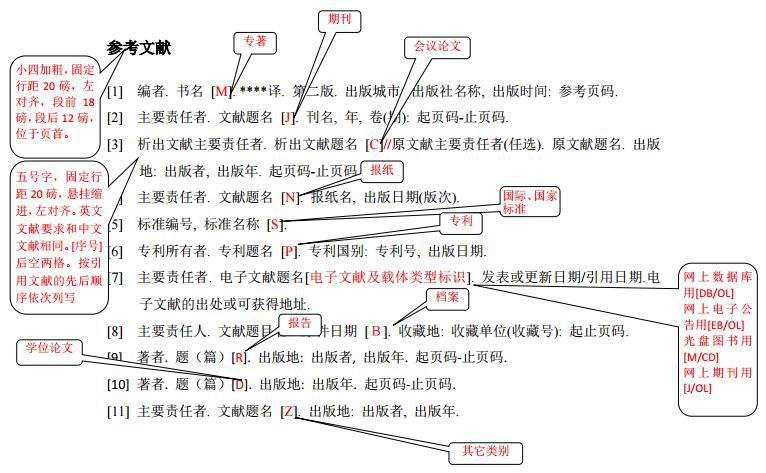 